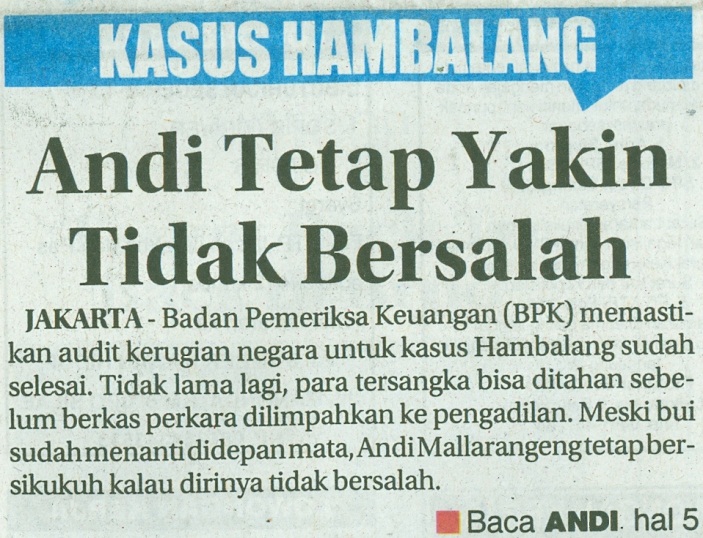 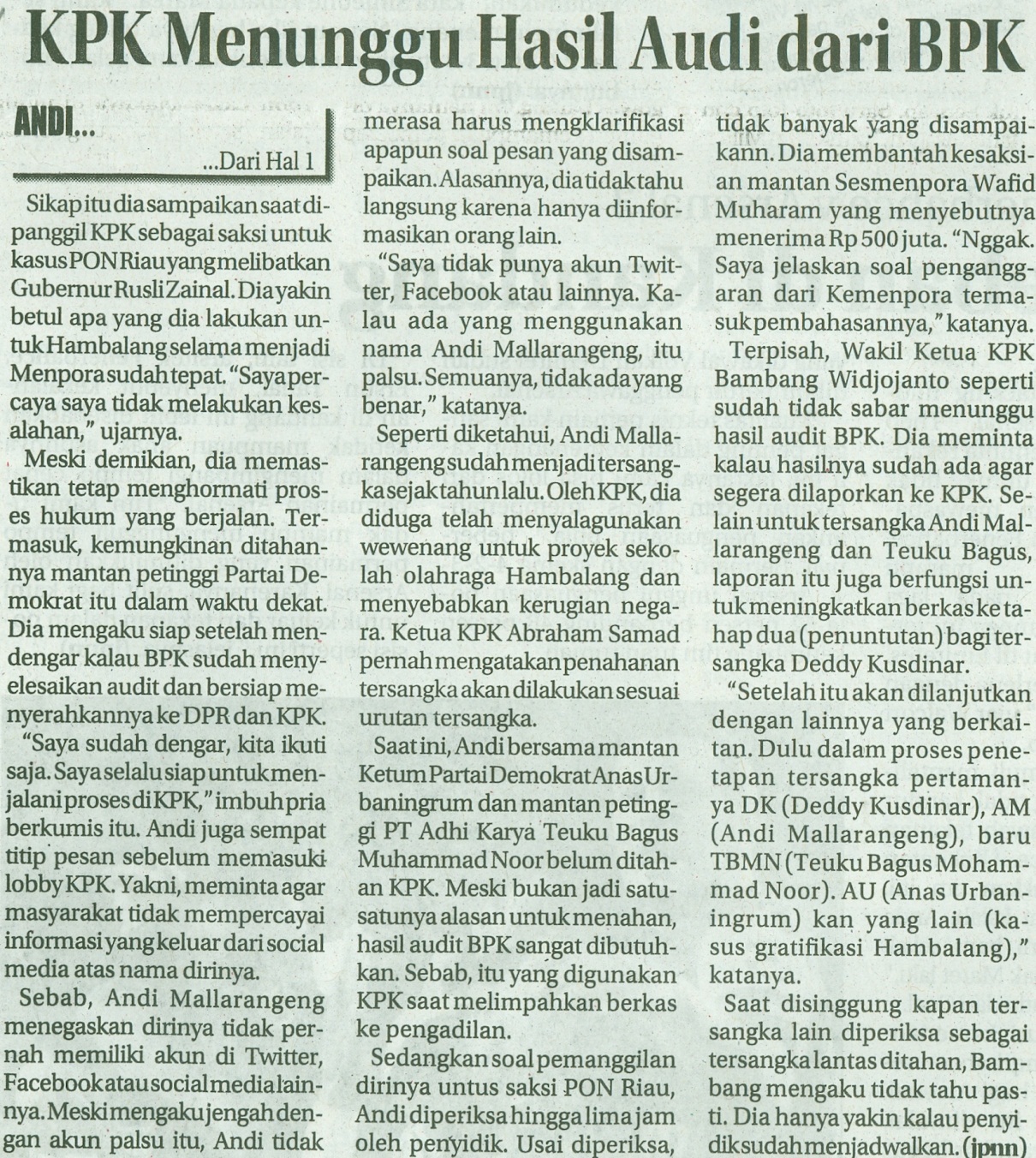 Harian    	:Radar SultengKasubaudSulteng IHari, tanggal:Jumat, 23 Agustus 2013KasubaudSulteng IKeterangan:Halaman 01  Kolom 8; Hal. 5  Kol. 16-18KasubaudSulteng IEntitas:BPK RIKasubaudSulteng I